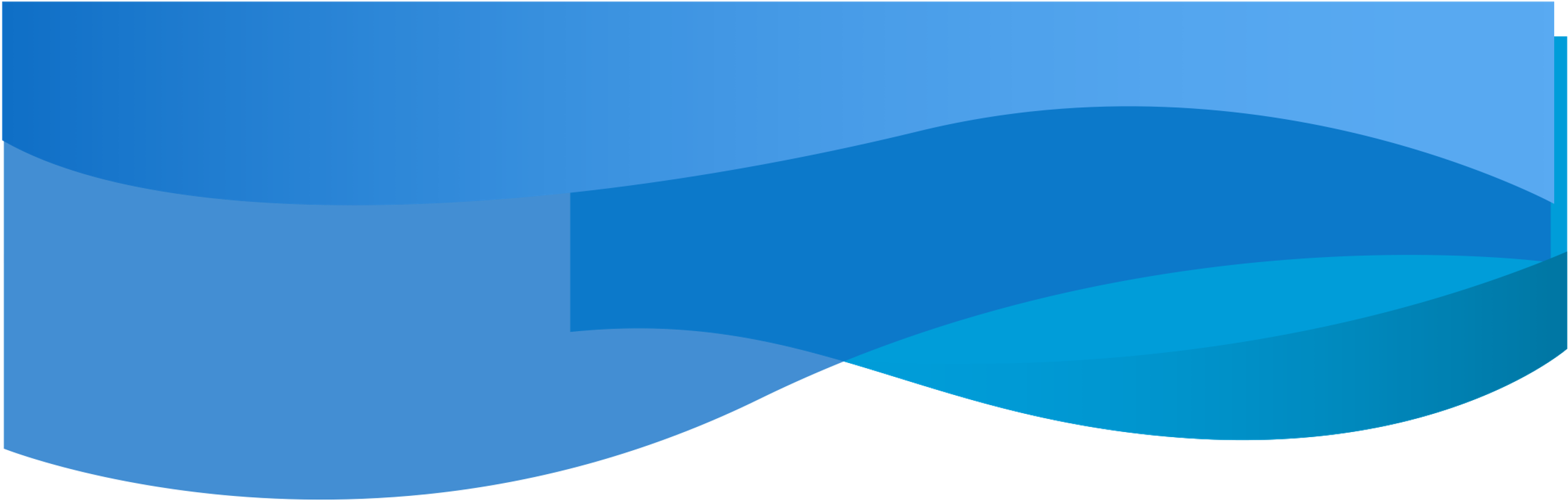 Ce cahier des charges a été réalisé sous l’impulsion de Mme Cathy Loyzance-Schott, IEN en économie-gestion de l’académie de Strasbourg. Bersuder Annick Epp Margrethe Litt Denise Legrand Sandrine Moltini-Zender Sylvie Sourdiaux Sylvie Steimer Sylvie Doughouas Ali Venzon Jean-Marie SommaireI- PréambuleLexiqueII- Sous-épreuve E 31 : Vente- ConseilÉPREUVE E3. PRATIQUE PROFESSIONNELLE   SOUS-ÉPREUVE E 31 : VENTE -CONSEILUnité 31 - Coefficient 3Introduction  Philosophie et esprit des épreuves : https://youtu.be/HqXSDY5hgO0L’évaluation de la sous-épreuve E31 s’appuie sur l’ensemble des activités significatives qui relèvent du groupe de compétences 1 « conseiller et vendre ». Elles permettront à la commission d’évaluation de positionner le candidat sur son degré d’acquisition et de maîtrise des compétences du cycle de formation.Chaque activité significative suppose que le candidat ait renseigné la fiche de synthèse afférente (exemple de trame fournie dans le portfolio de compétences à la page 6).La commission d’évaluation tiendra compte de la progression et des travaux rendus tout au long du cycle de formation. Le profil du candidat apparaissant sur le tableau de suivi de compétences servira de référence pour renseigner la grille nationale certificative (annexe 1).Il est fortement préconisé de s’appuyer sur l’onglet « bilan certificatif » par candidat figurant dans le tableau de suivi des compétences, dans lequel seront reportés les positionnements finaux de la première à la terminale. Ainsi, la commission d’évaluation aura une vision synoptique du profil du candidat pour l’aider au positionnement final de la sous-épreuve E31.Finalité et objectifs de la sous-épreuveCette sous- épreuve vise à apprécier les acquis d'apprentissage liés au groupe de compétences 1 « Conseiller et vendre ». Rappel des critères d'évaluation Qualité́, maîtrise et utilisation pertinente des informations relevées et sélectionnées sur le marché́, l’entreprise et ses produits Qualité́ du questionnement, de l’écoute et de la reformulation des besoins du client Proposition d’une offre de produits et/ou de services adaptée et cohérente Mise en œuvre d’une argumentation convaincante et efficace Mise en place des modalités de règlement et de livraison conformes aux engagements pris vis -à- vis du client, aux intérêts de l’entreprise ainsi qu’à la législation et à la règlementation en vigueur Adaptation de la communication verbale et non verbale au contexte de la vente Contenu de la sous-épreuveLa sous-épreuve se rapporte à la maîtrise des compétences du bloc 1 « Conseiller et Vendre »Le contrôle en cours de formation est conduit à partir des travaux professionnels du candidat (activités significatives) réalisés durant le cycle de formation. Il couvre le groupe de compétences 1 « Conseiller et vendre ». Déroulement de la situation d’évaluation Après examen des travaux professionnels du candidat et de tout autre élément susceptible de nourrir son analyse, la commission procède à l’évaluation des acquis des candidats sur la base des critères définis pour la sous-épreuve et renseigne la grille nationale. La proposition de note ne doit pas être communiquée au candidat. Communication des éléments d’évaluation au jury académique final Le dossier d’évaluation, transmis au jury final, sous la responsabilité́ du chef d’établissement, selon une procédure fixée par les autorités académiques, comprend :
	- la grille nationale certificative (annexe 2) à l’évaluation complétée ;
	- les attestations de périodes de formation en milieu professionnel Après examen attentif des documents fournis, le jury final formule toutes remarques et observations qu’il juge utiles et arrête la note affectée du coefficient 3. 4-    les compétences du bloc 1 : Ces compétences nécessitent la mobilisation de tout ou partie des savoirs associés listés dans le référentiel de certification.5- Les recommandations pédagogiques académiques Rappel : Le nombre de travaux professionnels (activités significatives) à compiler dans le portfolio est à minima de :4 en classe de seconde4 en classe de première4 en classe de terminaleUne variété de supports est attendue.Les attendus seront communiqués au candidat en vue de permettre la réalisation du travail. Ce même enseignant positionnera in fine les compétences dans le tableau de suivi.  6-   Récapitulatif du déroulement de l’épreuve professionnelle :7- 	 Proposition non exhaustive de travaux professionnels (activités significatives)Toutes les activités significatives feront l’objet d’une fiche de synthèse présentant une analyse réflexive de la part du candidat. Tous les documents sont à compiler dans le portfolio.  Les enseignants en charge du suivi de la formation veilleront à ce que les travaux prennent en compte l’aspect spiralaire.8. Grille nationale E31 d’aide au positionnement en cours de formation (annexe 1) DEGRÉS DE MAÎTRISE DES COMPÉTENCES ÉVALUÉES 131 : Novice	    2 : Débrouillé     3 : Averti     4 : Expert   (les croix doivent être positionnées au milieu des colonnes)Appréciation motivée obligatoire au versoIII- Sous-épreuve E 32 : SUIVI DES VENTESÉPREUVE E3. PRATIQUE PROFESSIONNELLE   SOUS-ÉPREUVE E 32 : SUIVI DES VENTESUnité 32 - Coefficient 21- Introduction  L’évaluation de la sous-épreuve E32 s’appuie sur l’ensemble des activités significatives qui relèvent du groupe de compétences 2 « Suivre les ventes ». Elles permettront à la commission d’évaluation de positionner le candidat sur son degré d’acquisition et de maîtrise des compétences du cycle de formation.Chaque activité significative suppose que le candidat ait renseigné la fiche de synthèse afférente (exemple de trame fournie dans le portfolio de compétences à la page 6).La commission d’évaluation tiendra compte de la progression et des travaux rendus tout au long du cycle de formation. Le profil du candidat apparaissant sur le tableau de suivi de compétences servira de référence pour renseigner la grille nationale certificative (annexe 2).Il est fortement préconisé de s’appuyer sur l’onglet « bilan certificatif » par candidat figurant dans le tableau de suivi des compétences, dans lequel seront reportés les positionnements finaux de la première à la terminale. Ainsi, la commission d’évaluation aura une vision synoptique du profil du candidat pour l’aider au positionnement final de la sous-épreuve E32.Finalité et objectifs de la sous-épreuveCette sous-épreuve est commune aux deux options. Elle vise à apprécier l’aptitude du candidat à mobiliser les compétences du bloc 2 du référentiel « suivre les ventes » dans le cadre d’une pratique professionnelle sur l’ensemble de son cycle de formation dans une pluralité de lieux (centre de formation et lieux de PFMP). Rappel des critères d’évaluation Efficacité du suivi de la commandeQualité de la mise en œuvre du ou des services associés Pertinence du questionnement pour identifier le(s) problèmes rencontré(s) par le client Qualité de la solution proposée Qualité de l’information collectée, saisie et transmise sur la satisfaction client Pertinence des propositions d’amélioration de la satisfaction client Adaptation de la communication verbale et non verbale au contexte du suivi des ventes Contenu de la sous-épreuveLa sous épreuve comporte une situation d’évaluation. Elle est conduite à partir des travaux professionnels du candidat réalisé durant le cycle de formation. Ces travaux peuvent être réalisés et/ou en centre de formation ou lors des PFMP. Les travaux qui ne peuvent être réalisés en PFMP le seront en centre de formation. Le contrôle en cours de formation est conduit à partir des travaux professionnels (activités significatives) du candidat réalisé durant le cycle de formation. Il couvre le groupe de compétences 2 « Suivre les ventes ».Déroulement de la situation d’évaluation Après examen des travaux professionnels du candidat et de tout autre élément susceptible de nourrir son analyse, la commission procède à l’évaluation des acquis des candidats sur la base des critères définis pour la sous-épreuve et renseigne la grille nationale fournie à cet effet afin de proposer une note sur 20 affectée du coefficient 2. La proposition de note ne doit pas être communiquée au candidat. Communication des éléments d’évaluation au jury académique final Le dossier d’évaluation, transmis au jury final, sous la responsabilité du chef d’établissement, selon une procédure fixée par les autorités académiques, comprend :  - la grille d’évaluation certificative (annexe 2) ;  - les attestations de périodes de formation en milieu professionnel ou les certificats de travail (accompagnés de l’attestation des heures de formation).  Après examen attentif des documents fournis, le jury final formule toutes remarques et observations qu’il juge utiles et arrête la note.    4- Les compétences du bloc 2 : Ces compétences nécessitent la mobilisation de tout ou partie des savoirs associés listés dans le référentiel de certification.5- Les recommandations pédagogiques académiques Rappel : Le nombre de travaux professionnels (activités significatives) à compiler dans le portfolio est à minima de :4 en classe de seconde4 en classe de première4 en classe de terminaleUne variété de supports est attendue.Les attendus seront communiqués au candidat en vue de permettre la réalisation du travail. Ce même enseignant positionnera in fine les compétences dans le tableau de suivi.  6-   Récapitulatif du déroulement de l’épreuve professionnelle :7- Proposition non exhaustive de travaux professionnels (activités significatives)Toutes les activités significatives feront l’objet d’une fiche de synthèse présentant une analyse réflexive de la part du candidat. Tous les documents sont à compiler dans le portfolio.  Les enseignants en charge du suivi de la formation veilleront à ce que les travaux prennent en compte l’aspect spiralaire.PROPOSITIONS DE TRAVAUX PROFESSIONNELS9- Grille nationale E32 d’aide au positionnement en cours de formation (annexe 2) DEGRÉS DE MAÎTRISE DES COMPÉTENCES ÉVALUÉES1 : Novice	    2 : Débrouillé     3 : Averti     4 : Expert   (les croix doivent être positionnées au milieu des colonnes)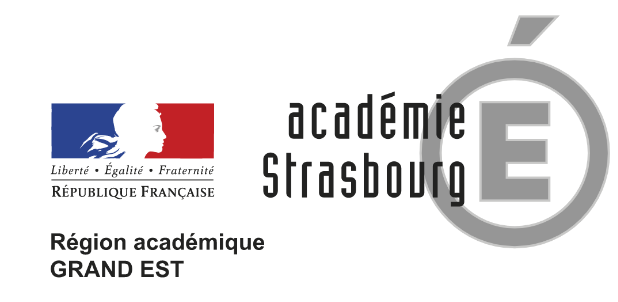 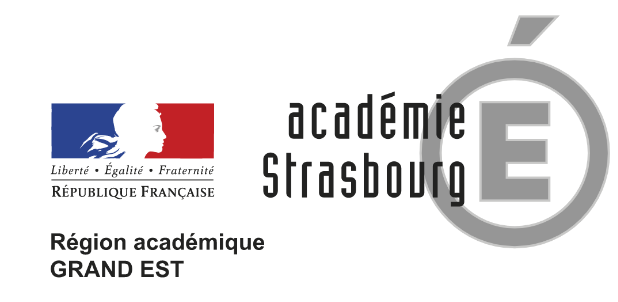 Cahier des charges académiqueDes évaluations des sous-épreuves E 31 et E 32des baccalauréats professionnelsCommerce -Vente option A / option BI- PréambuleI- PréambuleLexique Page3II- Sous- épreuve E 31 : Vente - Conseil II- Sous- épreuve E 31 : Vente - Conseil 1- Introduction42- Finalité et objectifs de la sous - épreuve43- Contenu de la sous-épreuve54- Les compétences du bloc 1 55- Les recommandations pédagogiques académiques66- Récapitulatif du déroulement de la sous-épreuve 77- Idées d’activités significatives corrélées avec les compétences de la sous-épreuve E3188- Grille nationale E 31 avec aide au positionnement (annexe 1)9III-Sous-épreuve E 32 : Suivi des ventes III-Sous-épreuve E 32 : Suivi des ventes 1- Introduction 122- Finalités et objectifs de la sous-épreuve123- Contenu de la sous-épreuve134- Les compétences du bloc 2135- Les recommandations pédagogiques académiques146- Récapitulatif du déroulement de la sous-épreuve157- Proposition non exhaustive de travaux professionnels 169- Grille nationale E 32 avec aide au positionnement (annexe 2)17TermesSignificationsActivités significativesTravaux professionnels réalisés par les élèves en classe : évaluations, travaux pratiques, autres activités réalisées en centre de formation, en PFMP ou dans le cadre privé (association, club de sport, …).Fiche signalétique Fiche de présentation de l’entreprise où E le jeune effectue sa PFMP. Elle intègre des notions économiques, juridiques et professionnelles.Fiche descriptive d’activitéElle peut faire l’objet d’une activité significative. Il s’agit de rendre compte d’une activité réalisée avec retour réflexif.Fiche de synthèse du portfolio Document qui accompagne les activités significatives et qui présente les compétences et les résultats obtenus (la trame figure dans le portfolio en page 6) Tableau de suivi des compétences Document de traçabilité permettant le suivi de l’acquisition des compétences de chaque candidat tout au long du cycle de formation. Portfolio Support numérique proposé par le candidat qui compile l’ensemble des travaux professionnels (activités significatives).1.1Assurer la veille commerciale1.1Rechercher, hiérarchiser, exploiter et actualiser en continu les informations sur l'entreprise et son marché1.1Maîtriser la technologie des produits1.1Sélectionner les outils de recherche d'information les plus adaptés1.2Réaliser la vente dans un cadre omnicanal1.2Intégrer l'omnicanal dans le processus de vente1.2Prendre contact avec le client1.2S'adapter au contexte commercial et au comportement du client1.2Découvrir, analyser et identifier les besoins du client, ses motivations et ses freins éventuels1.2Découvrir, analyser et reformuler les besoins du client1.2Présenter l'entreprise et/ou ses produits/ou services1.2Conseiller le client en proposant la solution adaptée1.2Argumenter1.2Réaliser une démonstration le cas échéant1.2Répondre aux objections du client1.2Proposer les produits et/ou services associés1.2Détecter les opportunités de vente additionnelle et les concrétiser1.2S'assurer de la disponibilité du produit1.2Formaliser l'accord du client1.3Assurer l'exécution de la vente1.3Mettre en place les modalités de règlement et de livraison1.3Rassurer le client sur son choix1.3Prendre congéÉpreuvesFormeFormeDuréePériodeDuréePériodeLieuQuelles productions ?Qui ?Quels supports d’évaluation ?Sous- épreuveE 31CCFTous les travaux professionnels relevant du bloc de compétences 1, menés avec les enseignants, les tuteurs ou en autonomie de la part du candidat et compilés dans le PORFOLIOCCFTous les travaux professionnels relevant du bloc de compétences 1, menés avec les enseignants, les tuteurs ou en autonomie de la part du candidat et compilés dans le PORFOLIOTout au long du cycle de  formation Tout au long du cycle de  formation En centre de formationet en entreprise pour le positionnement des compétences vues en PFMP1) Les travaux professionnels (activités significatives) cf. liste proposée dans le portfolio de compétences2)  Les compétences travaillées lors des PFMP1) Le binôme d’enseignants chargés de l’enseignement professionnel2) Tuteur + enseignant chargé du suiviTableau de suivi des compétences sur tout le cycle de formation Grille nationale de positionnement du degré de maîtrise des compétences  (annexe 1)ÉpreuvesÉpreuvesFormeCoefQuand ?LieuQuels documentsQui ?Quel support d’évaluation ?Sous- épreuveE 31Évaluation finaleSous- épreuveE 31Évaluation finaleÉvaluation finaleConsultation par le jury des travaux professionnels réalisés sur le cycle 3Mai-juin de l’année de Terminale Au centrede formationLes attestations de PFMP Tableau de suivi des compétences complété  Le Portfolio de compétences complété par la candidatLe binôme d’enseignants chargés de l’enseignement professionnel ainsi que dans la mesure du possible le tuteur en entrepriseLa grille nationale d’évaluation E31(annexe 1)CompétencesTypes de support ou formeEn centre de formationEn PFMP1.1 Assurer la veille commercialeSous forme de :- fiches- Genialy- Power Point- Exposé oral ou écrit * L’identification de l’organisation* l’environnement juridique et économique* les outils numérique utilisés au sein de l’organisation* l’organigramme* la zone de chalandise* la mise en place de la protection des données (RGPD)* Règlementation des soldes ou promotions* L’étude de la concurrence* Facteurs d’ambiance en physique ou site marchand1.2 Réaliser la vente dans un cadre omnicanalSous forme de :-Simulation de vente avec un camarade-Capsule vidéo-Enregistrement audio-Supports écritsPeuvent être abordés à côté des scenarii / TP* Explication du contexte de vente* Profil du client* Motivation d’achat + SONCASE* Objectif de vente* Description de l’entretien de vente en précisant la méthode / technique utilisée à chaque étape * Autoanalyse* Explication du contexte de vente* Les outils digitaux utilisés*Description de la démarche de vente en précisant les objectifs, les outils utilisés, si mise en place d’une démonstration ou non, les méthodes/les techniques utilisée chaque étape de l’entretien * les résultats obtenus* Autoanalyse1.3 Assurer l'exécution de la venteSous forme de :- Supports écrits- Schéma mind mapping- infographies…Peuvent être abordés à côté des scenarii / TP* La réglementation sur les modes de paiement* la satisfaction client* les outils de fidélisation* Explication des pratiques adoptés en PFMP à la fois en point de vente ET en achat en ligne (les modes de paiement proposés aux clients, la réglementation…)* comment la mesure de la satisfaction client est-elle effectuée ?* la politique de fidélisation client appliquée	Baccalauréat professionnel Métiers du commerce et de la vente	Baccalauréat professionnel Métiers du commerce et de la venteÉpreuve E3 : Pratique professionnelle                                                 Coefficient : 3Épreuve E3 : Pratique professionnelle                                                 Coefficient : 3Groupe de compétences 1 :CONSEILLER ET VENDREGroupe de compétences 1 :CONSEILLER ET VENDREGRILLE D’ÉVALUATION SOUS ÉPREUVE :VENTE-CONSEIL E31 (CCF)GRILLE D’ÉVALUATION SOUS ÉPREUVE :VENTE-CONSEIL E31 (CCF)Session :Date de l’épreuve : Établissement :Nom et prénom du (de la) candidat(e) : ………………………………………………………………………………………Numéro du (de la) candidat(e) : …………………………………………………………………………………………………..Nom et prénom du (de la) candidat(e) : ………………………………………………………………………………………Numéro du (de la) candidat(e) : …………………………………………………………………………………………………..Composition de la commission d’évaluation :Mme / M. : ………………………………………….…professeur(e) d’économie gestion du (de la) candidat(e)Mme / M. : ………………………………………….…professionnel (le) du secteur du commerce et de la venteFonction…………………………….………………Entreprise :  …………………………….………………….……………………Mme/ M.  : …………………………………..…………professeur(e) d’économie gestion du (de la) candidat(e)Composition de la commission d’évaluation :Mme / M. : ………………………………………….…professeur(e) d’économie gestion du (de la) candidat(e)Mme / M. : ………………………………………….…professionnel (le) du secteur du commerce et de la venteFonction…………………………….………………Entreprise :  …………………………….………………….……………………Mme/ M.  : …………………………………..…………professeur(e) d’économie gestion du (de la) candidat(e)1 2 3 4 Ne collecte pas les informations issues du marché, de l’entreprise et de ses produitsCollecte des informations partielles et/ou imprécisesCollecte, hiérarchise et sélectionne correctement les informationsCollecte, hiérarchise, sélectionne correctement les informations et les exploite de façon pertinenteNe questionne pas et n’est pas à l’écoute des besoins du clientRéalise un questionnement imprécis et pratique une écoute superficielleProcède à un questionnement permettant de cerner les principaux besoins et attentes. Écoute le client et reformule les principaux apports du questionnementRéalise un questionnement de nature à identifier l’ensemble des besoins et attentes du client en appliquant les principes de l’écoute active (empathie, reformulation, assertivité)Ne propose pas d’offre de produits et/ou servicesPropose une offre de produits et/ou de services peu adaptée qui répond partiellement aux attentes du clientPropose une offre de produits et/ou de services qui répond aux principaux besoins et attentes du clientPropose une offre de produits et/ou de services répondant aux principaux besoins et attentes du client et s’assure de son adhésionNe réalise pas d’argumentationRéalise une argumentation peu cohérenteRéalise une argumentation adaptéeRéalise une argumentation adaptée dont l’efficacité est renforcée par une communication verbale et non-verbale convaincantesNe met pas en place des modalités de règlement, ni de livraisonMet approximativement en place des modalités de règlement et de livraisonMet correctement en place des modalités de règlement et de livraisonMet correctement en place des modalités de règlement et de livraison et se montre capable d’orienter le client vers le choix qui concilie au mieux ses intérêts et ceux de l’entrepriseS’exprime avec difficulté en n’adaptant pas sa communication non verbaleS’exprime avec des approximations concernant la clarté de ses propos et sa communication non verbaleS’exprime clairement et met en œuvre une communication non verbale adaptéeS’exprime clairement et met en œuvre un vocabulaire et une communication non verbale professionnels et adaptés au contexte de la venteCompétencesCritères et indicateurs d’évaluationPROFILPROFILPROFILPROFILCompétencesCritères et indicateurs d’évaluation1234ASSURER LA VEILLE COMMERCIALEQualité, maîtrise et utilisation pertinente des informations relevées et sélectionnées sur le marché, l’entreprise et ses produits(Fiabilité, récence, utilité des informations collectées, hiérarchisées)RÉALISER LA VENTE DANS UN CADRE OMNICANALQualité du questionnement, de l’écoute et de la reformulation des besoins du client (Justesse et pertinence du questionnement et de la reformulation des besoins en faisant preuve d’écoute active)Proposition d’une offre de produits et/ou de services adaptée et cohérente(Analyse pertinente des attentes et proposition d’une solution adéquate ou conforme aux attentes du client)Mise en œuvre d’une argumentation convaincante et efficace(Maîtrise et adaptation de l’argumentaire aux attentes du client)ASSURER L’EXÉCUTION DE LA VENTEMise en place des modalités de règlement et de livraison conformes aux engagements pris vis-à-vis du client, aux intérêts de l’entreprise ainsi qu’à la législation et à la règlementation en vigueur(Pertinence des modes de règlement et de livraison dans le respect de la stratégie commerciale et en adéquation avec la législation et la réglementation)COMMUNICATIONAdaptation de la communication verbale et non verbale au contexte de la vente (Adéquation pertinente des réponses et du paralangage au contexte de la vente) Observations, commentaires (justification de la note) Nom et signature des membres de la commission d’évaluation :2.1Assurer le suivi de la commande du produit et ou du service2.1Suivre l’évolution de la commande et éventuellement du règlement2.1Informer le client des délais et des modalités de mise à disposition2.2Mettre en œuvre le ou les services associés2.2Sélectionner le cas échéant le prestataire le plus adapté2.2Collecter et transmettre les informations au service de l’entreprise ou aux prestataires concernés2.2Suivre l’exécution du ou des service(s) associé(s) et en rendre compte2.2Effectuer le cas échéant les relances2.3Traiter les retours et les réclamations du client2.3Identifier le(s) problème(s) rencontré(s) par le client2.3Proposer une solution adaptée en tenant compte des procédures de l’entreprise et de la règlementation2.4S’assurer de la satisfaction du client  2.4Collecter les informations de satisfaction auprès des clients2.4Mesurer et analyser la satisfaction du client2.4Transmettre les informations sur la satisfaction du client2.4Exploiter les informations recueillies à des fins d’amélioration2.4Proposer des éléments de nature à améliorer la satisfaction client Pendant le cycle de formation Pendant le cycle de formation Pendant le cycle de formation Pendant le cycle de formation Pendant le cycle de formation Pendant le cycle de formation Pendant le cycle de formation Pendant le cycle de formation Pendant le cycle de formation Pendant le cycle de formationÉpreuvesFormeFormeDuréePériodeDuréePériodeDuréePériodeLieuQuelles productions ?Qui ?Quels supports d’évaluation ?Sous- épreuveE 32CCFTous les travaux professionnels relevant du bloc de compétences 2, menés avec les enseignants, les tuteurs ou en autonomie de la part du candidat et compilés dans le PORFOLIOCCFTous les travaux professionnels relevant du bloc de compétences 2, menés avec les enseignants, les tuteurs ou en autonomie de la part du candidat et compilés dans le PORFOLIOTout au long du cycle de formationTout au long du cycle de formationTout au long du cycle de formation1) En entreprise pour le positionnement des compétences vues en PFMP2) En centre de formation1)  Les compétences travaillées lors des PFMP2) Les travaux professionnels (activités significatives) cf. liste proposée dans le portfolio de compétences1) Tuteur + professeur Lors des PFMP2) Le binôme d’enseignants chargés de l’enseignement professionnel Tableau de suivi des compétences sur tout le cycle de formation La grille nationale d’aide au positionnement (annexe 2) A L’issue du cycle de formationA L’issue du cycle de formationA L’issue du cycle de formationA L’issue du cycle de formationA L’issue du cycle de formationA L’issue du cycle de formationA L’issue du cycle de formationA L’issue du cycle de formationA L’issue du cycle de formationA L’issue du cycle de formationÉpreuvesÉpreuvesFormeCoef.Quand ?LieuLieuQuels documentsQui ?Quel support d’évaluation ?Sous- épreuveE 32Évaluation finaleSous- épreuveE 32Évaluation finaleÉvaluation finaleConsultation par le jury des travaux professionnels réalisés sur le cycle2Mai-juin de l’année de Terminale Au centrede formationAu centrede formationLes attestations de PFMP Tableau de suivi des compétences complété  Le Portfolio de compétences complété par le candidatLe binôme d’enseignants chargés de l’enseignement professionnel ainsi que dans la mesure du possible le tuteur en entrepriseLa grille nationale d’évaluation E32(Annexe 2)CompétencesTypes de travauxEn centre de formationEn PFMPAssurer le suivi de la commande du produit et/ou du service  Rédaction de messages numériques.  Communication téléphonique Rédaction de documents commerciaux Utilisation des outils numériques, des réseaux sociaux, des logiciels de CRM ou de gestion commerciale.Fiches d’activité, TP écrit avec logiciels spécifiques), simulations orales, en plateau technique avec grille d’analyse ou d’observation)Utilisation des outils numériques, des réseaux sociaux des logiciels de CRM ou de gestion commerciale.Mettre en œuvre le ou les services associés Les modes de financement, les modalités d’obtention d’un crédit Le suivi des commandes, livraison Fiche d’activité, travaux écrits.Propositions de services associés (financement, installation, livraison) et mise en œuvre Traiter les retours et les réclamations des clientsLes techniques de gestion des conflits, du stress. La connaissance de la règlementation en matière de protection du consommateurSimulations orales (capacité à questionner, à reformuler, proposer des solutions en connaissance la réglementation)Gérer les retours et les réclamations S’assurer de la satisfaction du client Les méthodes de mesure et d’analyse de la satisfaction Les outils numériques Le SIC, les sources internes et externes, l’éthique professionnelles Concevoir une enquête de satisfaction, l’administrer et exploiter les données en vue de proposer des améliorations (usages des outils numériques et des logiciels de CRM, réseaux sociaux)Exploiter les données collectées en PFMP et proposer des solutions pour améliorer la satisfaction client Communiquer Communiquer de façon verbale et non verbale dans le suivi des ventes Simulations orales liées au suivi des ventesEvaluation de la communication liée au suivi des ventes Baccalauréat professionnel Métiers du commerce et de la venteBaccalauréat professionnel Métiers du commerce et de la venteÉpreuve E3 : Pratique professionnelle Coefficient 2Épreuve E3 : Pratique professionnelle Coefficient 2Groupe de compétences 2 :SUIVRE LES VENTESGroupe de compétences 2 :SUIVRE LES VENTESGRILLE D’ÉVALUATION SOUS ÉPREUVE : SUIVI DES VENTES : E32 (CCF)GRILLE D’ÉVALUATION SOUS ÉPREUVE : SUIVI DES VENTES : E32 (CCF)Session :Date de l’épreuve : Établissement :Nom et prénom du (de la) candidat(e) : ……………………………………………………..…………………………………Numéro du (de la) candidat(e) : ………………………………………….………………………………………….……………..Nom et prénom du (de la) candidat(e) : ……………………………………………………..…………………………………Numéro du (de la) candidat(e) : ………………………………………….………………………………………….……………..Composition de la commission d’évaluation :Mme / M. : ………………………………..…………..…professeur(e) d’économie gestion du (de la) candidat(e)Mme / M. : …………………………………………….…professionnel (le) du secteur du commerce et de la venteFonction..……………………………..………………Entreprise :  …………………………….………………….………………………Mme/ M. : ……………………………………..…………professeur(e) d’économie gestion du (de la) candidat(e)Composition de la commission d’évaluation :Mme / M. : ………………………………..…………..…professeur(e) d’économie gestion du (de la) candidat(e)Mme / M. : …………………………………………….…professionnel (le) du secteur du commerce et de la venteFonction..……………………………..………………Entreprise :  …………………………….………………….………………………Mme/ M. : ……………………………………..…………professeur(e) d’économie gestion du (de la) candidat(e)1234N’assure aucun suivi de la commandeRéalise de façon partielle le suivi de la commandeTraite correctement le suivi de la commandeTraite correctement le suivi de la commande et informe le client des délais et des modalités de mise à dispositionNe met pas en œuvre le ou les services associésMet en œuvre avec des omissions ou des erreurs le ou les services associésMet en œuvre correctement le ou les services associésMet en œuvre correctement le ou les services associés et en assure le suiviNe questionne pas le clientQuestionne sommairement le clientQuestionne de façon pertinente le client pour identifier le ou les problèmes rencontrésQuestionne de façon pertinente le client pour identifier le ou les problèmes rencontrés et reformule-le ou les problèmes rencontrés par celui-ciNe propose pas de solutionPropose une solution partiellement adaptée au(x) problème(s) du clientPropose une solution adaptée au(x) problème(s) rencontré(s) par le client Propose une solution adaptée au(x) problème(s) rencontré(s) par le client et s’assurer de son adhésion Ne collecte pas d’informations sur la satisfaction clientRecherche et saisit des informations incomplètes sur la satisfaction clientTransmet une information exploitable sur la satisfaction clientTransmet une information exploitable sur la satisfaction client et en fait une analyseNe préconise pas d’action d’amélioration de la satisfaction clientPréconise des actions d’amélioration inadaptées aux attentes du client Préconise des actions d’amélioration adaptées aux attentes du client Préconise des actions d’amélioration adaptées aux attentes du client et au contexte de l’entrepriseS’exprime avec difficulté et n’adopte pas une communication non verbale adaptéeS’exprime avec des approximations concernant la clarté de ses propos et sa communication non verbale S’exprime clairement et met en œuvre une communication non verbale adaptée S’exprime clairement, met en œuvre un vocabulaire et une communication non verbale professionnels et adaptés au contexte du suivi des ventesCompétencesCritères et indicateurs d’évaluationCritères et indicateurs d’évaluationPROFILPROFILPROFILPROFILCompétencesCritères et indicateurs d’évaluationCritères et indicateurs d’évaluation1234ASSURER LE SUIVI DE LA COMMANDE DU PRODUIT ET/OU DU SERVICEASSURER LE SUIVI DE LA COMMANDE DU PRODUIT ET/OU DU SERVICEEfficacité du suivi de la commande(Suivi de l’évolution de la commande et éventuellement du règlement, conformité des informations sur les délais et les modalités de mise à disposition)METTRE EN ŒUVRE LE OULES SERVIICES ASSOCÉSMETTRE EN ŒUVRE LE OULES SERVIICES ASSOCÉSQualité de la mise en œuvre du ou des services associés(sélection adaptée des prestataires, respect des procédures, suivi de l’exécution du ou des services associés, efficacité des relances éventuelles)TRAITER LES RETOURS ETLES RÉCLAMATIONS DES CLIENTSTRAITER LES RETOURS ETLES RÉCLAMATIONS DES CLIENTSPertinence du questionnement pour identifier le(s) problème(s) rencontrés par le client(Clarté dans le questionnement et la reformulation)Qualité de la solution proposée(Pertinence et réactivité de la solution proposée avec les procédures de l’entreprise et la règlementation)S’ASSURER DE LASATISFACTIONDU CLIENTS’ASSURER DE LASATISFACTIONDU CLIENTQualité de l’information collectée, saisie et transmise sur la satisfaction client(Fiabilité, récence et utilité de l’information collectée, exploitée et diffusée)Pertinence des propositions d’amélioration de la satisfaction client(Pertinence et efficacité des actions d’amélioration)COMMUNICATIONCOMMUNICATIONAdaptation de la communication verbale et non verbale au contexte du suivi des ventes(Adéquation pertinente des réponses et du paralangage au contexte du suivi des ventes)Observations, commentaires (justification de la note) :Nom et signature des membres de la commission d’évaluation :